MSN Program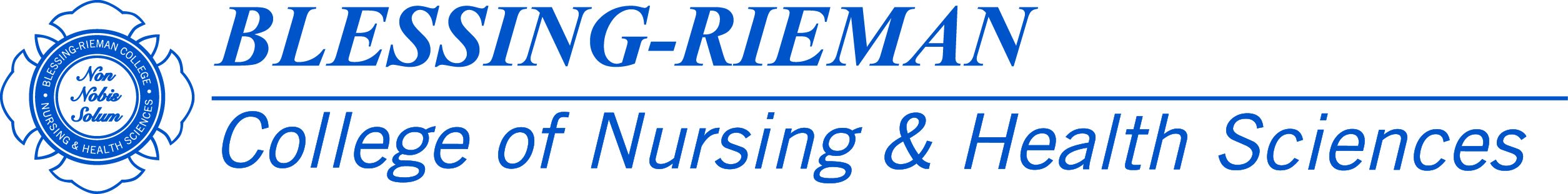 Project Committee Approval FormDirections:Save the form to your computer.Type information in the gray text boxes.Save the document and print.Obtain signatures.Submit completed form to the MSN Program Coordinator.Signature of Chair:Signature of Member:MSN Program Committee Approval Date: ___________________________________________________Date:Student’s Name:Anticipated Graduation Date:Working Title for Thesis or Project:SignatureDateSignatureDate